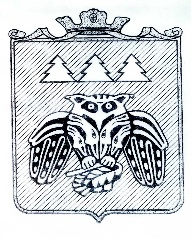 ПОСТАНОВЛЕНИЕадминистрации муниципального образованиямуниципального района «Сыктывдинский»«Сыктывдiн» муниципальнöй районынмуниципальнöй юкöнса администрациялöнШУÖМот  29 октября 2015 года                                                                                                 №10/1761В целях организации работы по формированию бюджета муниципального района "Сыктывдинский", руководствуясь статьями 172, 173, 184.2  Бюджетного кодекса Российской Федерации, администрация муниципального образования муниципального района «Сыктывдинский»  ПОСТАНОВЛЯЕТ:1. Одобрить основные направления бюджетной политики и налоговой политики муниципального образования муниципального района «Сыктывдинский» на 2016 год и плановый период 2017 и 2018 годов согласно приложению.2. Руководителям структурных подразделений администрации МО МР «Сыктывдинский» руководствоваться основными направлениями бюджетной и налоговой политики муниципального образования муниципального района «Сыктывдинский» на 2016 год и плановый период 2017 и 2018 годов при формировании проекта муниципального бюджета на 2016 год и плановый период 2017 и 2018 годов. 3. Признать утратившим силу постановление  администрации МО МР «Сыктывдинский» от 10 ноября .2014 года №11/2178 «Об основных направлениях бюджетной и налоговой политики администрации муниципального образования муниципального района «Сыктывдинский» на 2015 год и плановый период 2016 и 2017 голов».Контроль за исполнением постановления возложить на заместителя руководителя администрации муниципального района  (Н.В. Долингер).Настоящее постановление вступает в силу со дня его официального опубликования.Первый заместитель руководителяадминистрации муниципального района                                                      К.М. Баранов                                                                 Приложение к постановлению Администрации МО МР «Сыктывдинский»от  29 октября 2015 г.   №10/1761ОСНОВНЫЕ НАПРАВЛЕНИЯБЮДЖЕТНОЙ ПОЛИТИКИ И НАЛОГОВОЙ ПОЛИТИКИ муниципального образования муниципального района «Сыктывдинский» на 2016 год и плановый период 2017 и 2018 годов1. Общие положенияОсновные направления бюджетной и налоговой политики муниципального образования муниципального района «Сыктывдинский» разработаны в соответствии со статьей 172 Бюджетного кодекса Российской Федерации, статьей 71 Закона Республики Коми "О бюджетной системе и бюджетном процессе в Республике Коми" и Постановлением Правительства Республики Коми от  3 сентября 2015 года № 382 «Об основных направления бюджетной и налоговой  политики Республики Коми» и основаны на ориентирах и приоритетах, определяемых Стратегией социально-экономического развития МО МР «Сыктывдинский» на период до 2020 года, утвержденной решением Совета МО МР «Сыктывдинский» от 23 декабря 2014 года № 37/12-1.Приоритетные направления и основные задачи в бюджетно-налоговой сфере на 2016 год и на плановый период 2017 и 2018 годов определены с учетом положений послания Президента Российской Федерации о бюджетной политике в 2014 - 2016 годах от 13 июня 2013 года, послания Президента Российской Федерации Федеральному Собранию Российской Федерации от 4 декабря 2014 года, а также основных направлений налоговой политики Российской Федерации на 2016 год и на плановый период 2017 и 2018 годов, одобренных Правительством Российской Федерации 11 июня 2015 года.2. Цели и основные задачи бюджетной и налоговой политикиМО МР «Сыктывдинский» на 2016 год и на плановыйпериод 2017 и 2018 годовБюджетная политика в предстоящий трехлетний период будет направлена на обеспечение сбалансированности бюджетной системы, увеличение и укрепление доходной базы, повышение качества г муниципальных  программ МО МР «Сыктывдинский» и эффективности оказания муниципальных услуг и мер социальной поддержки.Целями проведения бюджетной и налоговой политики МО МР «Сыктывдинский» являются обеспечение долгосрочной устойчивости бюджетной системы МО МР «Сыктывдинский», получение необходимого объема бюджетных доходов, поддержка предпринимательской и инвестиционной активности.Приоритетными задачами бюджетной и налоговой политики в 2016 - 2018 годах будут:1) создание условий для обеспечения долгосрочной сбалансированности бюджетной системы МО МР «Сыктывдинский» при безусловном выполнении обязательств и задач, поставленных указами Президента Российской Федерации от 7 мая 2012 года;2) формирование целостной системы управления инвестициями и повышение эффективности предоставления налоговых льгот;3) оптимизация структуры расходов бюджета МО МР «Сыктывдинский»;4) совершенствование программно-целевых методов управления;5) повышение доступности и качества предоставления государственных и муниципальных услуг;6) повышение открытости и прозрачности бюджетного процесса в МО МР «Сыктывдинский».Для решения поставленных задач необходимо осуществить следующие меры.2.1. Создание условий для обеспечения сбалансированности бюджетной системы МО МР «Сыктывдинский»Выполнение задачи будет обеспечено за счет реализации мероприятий по следующим на направлениям:1) повышение ликвидности бюджета МО МР "Сыктывдинский":максимально эффективное использование имеющихся финансовых ресурсов для безусловного исполнения действующих расходных обязательств МО МР "Сыктывдинский";2) создание условий для развития и модернизации экономики, расширения и укрепления налоговой базы МО МР "Сыктывдинский" и увеличения наполняемости бюджета МО МР "Сыктывдинский":а) повышение инвестиционной привлекательности экономики: муниципальная поддержка субъектов инвестиционной деятельности различных организационно-правовых форм и видов деятельности;осуществление бюджетных инвестиций в объекты капитального строительства инженерной и социальной инфраструктуры за счет средств бюджета МО МР "Сыктывдинский", в том числе путем использования местным бюджетом субсидий из республиканского бюджета Республики Коми на строительство и реконструкцию объектов, находящихся в муниципальной собственности;привлечение средств федерального и республиканского бюджета для финансирования строек и объектов на территории Сыктывдинского района.организация совместной работы с органами власти и управления Республики Коми по содействию хозяйствующим субъектам в реализации частных инвестиционных проектов.б) развитие муниципально-частного партнерства в МО МР "Сыктывдинский":реализация принятых и заключение новых соглашений, направленных на конструктивное взаимовыгодное сотрудничество между администрацией МО МР "Сыктывдинский" и организациями муниципального значения, осуществляющими деятельность на территории МО МР "Сыктывдинский".в) сотрудничество администрации МО МР "Сыктывдинский" с хозяйствующими субъектами, в том числе по вопросам стратегического развития и социального партнерства:реализация принятых и заключение новых соглашений, направленных на конструктивное взаимовыгодное сотрудничество между администрацией МО МР «Сыктывдинский» и крупными системообразующими компаниями, осуществляющими деятельность на территории МО МР «Сыктывдинский»;реализация мероприятий, направленных на развитие эффективной системы кадрового обеспечения муниципальных учреждений МО МР "Сыктывдинский", способной обеспечить успешное функционирование отраслей экономики МО МР "Сыктывдинский";проведение согласованной социально-экономической политики в рамках Трехстороннего соглашения о социальном партнерстве между администрацией МО МР "Сыктывдинский", профсоюзами и работодателями района на 2012 - 2015 годы, способствующей обеспечению на территории МО МР "Сыктывдинский" социальной стабильности.г) формирование благоприятной инновационной среды на территории МО МР "Сыктывдинский";д) содействие развитию малого и среднего предпринимательства в МО МР "Сыктывдинский" и повышению предпринимательской активности;е) содействие развитию въездного и внутреннего туризма в МО МР «Сыктывдинский»:привлечение инвестиций в туристическую индустрию;ж) увеличение доходов от распоряжения муниципальным имуществом МО МР "Сыктывдинский":повышение эффективности использования муниципальной собственности МО МР "Сыктывдинский" за счет эффективного управления муниципальным имуществом МО МР "Сыктывдинский", в том числе акциями, находящимися в муниципальной собственности МО МР "Сыктывдинский";проведение анализа использования муниципального имущества МО МР "Сыктывдинский", переданного в оперативное управление и хозяйственное ведение, с целью изъятия в установленном порядке излишнего, неиспользуемого или используемого не по назначению муниципального имущества МО МР "Сыктывдинский", вовлечения в оборот временно неиспользуемого муниципального имущества МО МР "Сыктывдинский";обеспечение контроля за использованием и сохранностью муниципального имущества МО МР "Сыктывдинский";оптимизация количества муниципальных унитарных предприятий МО МР "Сыктывдинский";з) содействие сокращению задолженности и недоимки по платежам в бюджет МО МР "Сыктывдинский":взаимодействие в рамках межведомственных комиссий( по ликвидации задолженности по выплате заработной платы и уплате страховых взносов на обязательное пенсионное страхование и контролю за исполнением трудового и налогового законодательства МО МР «Сыктывдинский») с основными плательщиками налогов в бюджет МО МР "Сыктывдинский" в целях обеспечения своевременного и полного выполнения ими налоговых обязательств;проведение своевременной работы главными администраторами доходов бюджета МО МР "Сыктывдинский" с неплательщиками арендных платежей по принудительному взысканию задолженности;3) обеспечение соответствия объема муниципального долга МО МР "Сыктывдинский" и его структуры финансовым возможностям МО МР "Сыктывдинский" по его обслуживанию и погашению:проведение оценки способности бюджета МО МР "Сыктывдинский" исполнять долговые обязательства (с учетом действующих и планируемых к принятию долговых обязательств на среднесрочный период) с применением в качестве базовых показателей платежеспособности и долговой емкости бюджета;отбор доступных на финансовом рынке ресурсов с приемлемыми для бюджета МО МР "Сыктывдинский" условиями по срочности и стоимости;4) предоставление из бюджета МО МР "Сыктывдинский" бюджетных кредитов бюджетам сельских поселений;5) проведение на регулярной основе мониторинга качества управления финансами и платежеспособности МО МР "Сыктывдинский";6) совершенствование мониторинга показателей эффективности деятельности МО МР "Сыктывдинский";7) реализация Программы повышения эффективности бюджетных расходов МО МР "Сыктывдинский";8) проведение энергосберегающих мероприятий.2.2. Формирование целостной системы управления инвестициямии повышение эффективности предоставления налоговых льгот1) создание условий для развития и модернизации экономики, расширения и укрепления налоговой базы муниципального образования и увеличения наполняемости бюджета МО МР "Сыктывдинский":а) повышение инвестиционной привлекательности экономики:реализация мер государственного регулирования инвестиционной деятельности в формах и методах, предусмотренных законодательством;повышение эффективности проектного управления инвестициями может быть реализовано за счет расширения применения концессионных соглашений, заключаемых в рамках Федерального закона "О концессионных соглашениях";формирование единой актуальной информационной базы об инвестиционных возможностях МО МР "Сыктывдинский" в рамках единого Инвестиционного портала муниципального районамониторинг результатов реализации на территории МО МР "Сыктывдинский" требований Стандарта деятельности органов исполнительной власти Республики Коми по обеспечению благоприятного инвестиционного климата в регионе, внедрение его основных позиций на муниципальном уровне и внедрение лучших практик Национального рейтинга состояния инвестиционного климата регионов;работа с институтами развития по привлечению средств на территорию МО МР "Сыктывдинский" для реализации инвестиционных проектов;б) обеспечение реализации механизмов государственно-частного партнерства в МО МР "Сыктывдинский":совершенствование нормативной правовой базы муниципального района по вопросам организации участия МО МР "Сыктывдинский" в реализации проектов государственно-частного партнерства;осуществление планирования деятельности в сфере государственно-частного партнерства, в том числе путем утверждения Перечня инвестиционных проектов, осуществляемых на принципах государственно-частного партнерства;в) сотрудничество администрации МО МР «Сыктывдинский» с хозяйствующими субъектами, в том числе по вопросам стратегического развития и социального партнерства:реализация принятых и заключение новых соглашений, направленных на конструктивное взаимовыгодное сотрудничество между администрации МО МР «Сыктывдинский»и крупными системообразующими  и градообразующими организациями, осуществляющими деятельность на территории муниципального района;выработка рекомендаций и предложений по реализации эффективной бюджетной и налоговой политики, проводимой в МО МР «Сыктывдинский» и, в рамках деятельности  Общественного Совета МО МР «Сыктывдинский» и Совета директоров  предприятий МО МР «Сыктывдинский»;реализация мероприятий, направленных на развитие эффективной системы кадрового обеспечения организаций в МО МР «Сыктывдинский», способной обеспечить успешное функционирование отраслей экономики муниципального образования;проведение согласованной социально-экономической политики в рамках Трехстороннего  соглашения по социально-экономическим вопросам между Администрацией МО МР «Сыктывдинский», Федерацией профсоюзов МО МР «Сыктывдинский» и представителем Регионального объединения работодателей "Союз промышленников и предпринимателей Республики Коми", способствующей обеспечению на территории района  социальной стабильности;реализация мероприятий по централизации средств, выделяемых в рамках соглашений о сотрудничестве с крупными системообразующими предприятиями на реализацию предпринимательских инициатив;г) содействие развитию малого и среднего предпринимательства в МО МР «Сыктывдинский» и повышению предпринимательской активности:оказание организационной, информационной, имущественной и финансовой поддержки малого и среднего предпринимательства;обеспечение деятельности организаций инфраструктуры поддержки малого и среднего предпринимательства;дальнейшее развитие системы микрофинансирования субъектов малого и среднего предпринимательства и деятельности гарантийного фонда для обеспечения доступа субъектов малого и среднего предпринимательства и организаций, образующих инфраструктуру поддержки субъектов малого и среднего предпринимательства, к финансовым ресурсам;участие в конкурсе на оказание поддержки муниципальных программ, направленных на развитие малого и среднего предпринимательства в Республике Коми, путем предоставления субсидий местным бюджетам на софинансирование расходов по реализации мероприятий муниципальных программ;совершенствование механизмов налогообложения субъектов малого предпринимательства;д) реализация мероприятий, направленных на укрепление налоговой базы по налогу на имущество организаций:осуществление сплошной инвентаризации неучтенных объектов недвижимого имущества и проведение их оценки;актуализация перечня недвижимого имущества, по которому налоговой базой по налогу на имущество организаций будет являться кадастровая стоимость объектов;е) реализация мер налогового стимулирования, направленного на сокращение расходов бюджета в настоящем и/или будущих периодах, в том числе для решения социальных задач, а также в перспективе приносящих доход бюджету:предоставление организациям реального сектора экономики налоговых льгот исходя из принципов эффективности их последующей отдачи в виде роста налогооблагаемой базы, увеличения рабочих мест, повышения уровня оплаты труда, а также ограничения сроков действия таких льгот в соответствии с законодательством;проведение анализа действующих льгот по местным налогам и сборам с последующей отменой неэффективных льгот;отказ от установления налоговых льгот (включая освобождения от налогообложения, исключения из налоговой базы объекта налогообложения) на местном уровне, ведущих к прямым потерям доходной части бюджета в планируемом периоде;ж) развитие негосударственного сектора социально ориентированной направленности в МО МР «Сыктывдинский»:дальнейшее предоставление финансовой, информационной, консультационной и методической поддержки социально ориентированным некоммерческим организациям, а также поддержки в сфере подготовки, переподготовки и повышения квалификации работников и добровольцев социально ориентированных некоммерческих организаций;реализация механизма распределения бюджетного финансирования для оказания социальных услуг негосударственными организациями социальной направленности на конкурсной основе путем предоставления бюджетных субсидий или механизма закупок товаров, работ и услуг для обеспечения государственных и муниципальных нужд;формирование благоприятной конкурентной среды для развития негосударственного сектора социально ориентированной направленности.2.3. Оптимизация структуры расходов бюджета МО МР «Сыктывдинский»Выполнение задачи будет осуществляться за счет мероприятий по следующим направлениям:1) повышение эффективности бюджетных расходов:а) выявление резервов и перераспределение расходов бюджета МО МР "Сыктывдинский" с учетом изменения структуры бюджетных расходов в пользу приоритетных направлений, установленных в указах Президента Российской Федерации от 7 мая 2012 г., и проектов, создающих условия для экономического роста и социального развития;б) проведение структурных реформ в социальной сфере;в) оптимизация бюджетной сети, включающая преобразование муниципальных учреждений, не оказывающих услуги, непосредственно направленные на реализацию полномочий органов местного самоуправления, в организации иной организационно-правовой формы;г) реализация установленных законодательством мер социальной поддержки населения с одновременным повышением адресности социальной помощи, основанной на критерии нуждаемости граждан;д) централизация отдельных функций;внедрение принципов и технологий аутсорсинга административно-управленческих процессов;е) оптимизация закупок, товаров, выполнение работ, услуг для муниципальных нужд МО МР "Сыктывдинский":реализация контрактной системы, предусмотренной Федеральным законом от 05.04.2013 г. №44-ФЗ "О контрактной системе в сфере закупок товаров, работ, услуг для обеспечения государственных и муниципальных нужд":совершенствование системы планирования обеспечения муниципальных нужд, в основу которой положен принцип неразрывной связи с бюджетным процессом, предполагающий формирование плана закупок муниципальными заказчиками в процессе составления и рассмотрения проекта бюджета МО МР "Сыктывдинский" на очередной финансовый год и плановый период, а муниципальными учреждениями - при планировании финансово-хозяйственной деятельности и имеющий своей задачей обеспечение полной корреляции планов закупок с его бюджетной обеспеченностью;централизация закупок в целях эффективного использования бюджетных средств и закупки высококачественной продукции;продолжение работы по построению эффективной системы осуществления мониторинга, контроля за исполнением контрактов и принятием контрактных результатов, в том числе полноты и качества удовлетворения муниципальных нужд.2.4. Совершенствование программно-целевых методов управленияВыполнение задачи будет осуществляться за счет реализации мероприятий по следующим направлениям:1) обеспечение полноценной увязки процессов стратегического и бюджетного планирования путем разработки Стратегии социально- экономического развития МО МР "Сыктывдинский" на период до 2020 года предусматривающей:определение условий формирования и реализации основных направлений бюджетной политики и основных параметров бюджета МО МР "Сыктывдинский" на долгосрочную перспективу, а также основных параметров финансового обеспечения муниципальных программ МО МР "Сыктывдинский";обеспечение связи между  целями муниципальных программ МО МР "Сыктывдинский", целевыми индикаторами их выполнения и бюджетными проектировками на трехлетний период;определение механизмов повышения эффективности бюджетной политики;2) увеличение доли бюджетных расходов, осуществляемых программно-целевым методом;3) реализация муниципальных программ:корреляция основных параметров утвержденных муниципальных программ МО МР "Сыктывдинский" (целей, целевых показателей (индикаторов), ожидаемых результатов) с долгосрочным прогнозом социально-экономического развития и с документами стратегического планирования;осуществление увязки муниципальных программ МО МР "Сыктывдинский" и отраслевых стратегических документов;распределение бюджетных ресурсов в соответствии с фактическими или планируемыми результатами их использования, включая муниципальные услуги, и приоритетами муниципальной политики, определенными в муниципальных программах МО МР "Сыктывдинский";проведение мониторинга реализации муниципальных программ МО МР "Сыктывдинский" и оценки их эффективности;обеспечение выполнения комплексных планов действий по реализации муниципальных программ, при котором особое внимание уделяется достижению целевых показателей социально-экономического развития, определенных в указах Президента Российской Федерации от 7 мая 2012 г.;4) совершенствование структуры муниципальных программ МО МР "Сыктывдинский", системы их показателей и индикаторов, а также системы оценки эффективности реализации муниципальных программ;5) содействие переходу к формированию местных бюджетов на основе муниципальных программ предусмотренной руководствуясь статьей 179 Бюджетного кодекса Российской Федерации и распоряжением Правительства Республики Коми от 27 мая 2013 г. №194-р  "Внедрение унифицированной процедуры стратегического управления развитием муниципальных образований в Республике Коми".2.5. Повышение доступности и качествапредоставления муниципальных услугВыполнение задачи будет осуществляться за счет реализации мероприятий по следующим направлениям:1) создание условий для развития конкуренции муниципальных учреждений МО МР "Сыктывдинский" с немуниципальными, прежде всего с социально ориентированными некоммерческими организациями;2) дальнейшее совершенствование системы оплаты труда работников бюджетного сектора экономики МО МР "Сыктывдинский";3) планирование бюджетных ассигнований на предоставление муниципальных услуг на основе муниципальных программ, показателей муниципального задания и утвержденных нормативных затрат, а также результатов мониторинга потребности в муниципальных услугах, основанных на статистических данных о численности населения в МО МР "Сыктывдинский";4) дальнейшее совершенствование системы управления качеством предоставляемых муниципальных услуг, предполагающей разработку и утверждение стандартов предоставления муниципальных услуг юридическим и физическим лицам в МО МР "Сыктывдинский" и оценку соответствия качества предоставляемых муниципальных услуг установленным требованиям;5) совершенствование системы предоставления в электронном виде муниципальных услуг, оказываемых администрацией МО МР "Сыктывдинский" и муниципальными учреждениями МО МР "Сыктывдинский";6) проведение мониторинга и контроля выполнения муниципальных заданий и нормативное закрепление мер ответственности руководителей муниципальных учреждений МО МР "Сыктывдинский" за качество и объем предоставляемых муниципальных услуг;7) участие в реализации программ модернизации систем общего образования и дошкольного образования, направленных на повышение доступности и качества муниципальных услуг;8) совершенствование системы мониторинга качества финансового менеджмента, осуществляемого главными распорядителями бюджетных средств МО МР "Сыктывдинский".2.6. Повышение открытости и прозрачностибюджетного процесса в МО МР «Сыктывдинский»Выполнение задачи будет осуществляться за счет реализации мероприятий по следующим направлениям:1) проведение публичных слушаний по проекту закона МО МР "Сыктывдинский" о  бюджете МО МР "Сыктывдинский" и по проекту  решения Совета МО МР "Сыктывдинский" об исполнении бюджета МО МР "Сыктывдинский" за отчетный финансовый год;2) формирование и публикация в информационно-телекоммуникационной сети "Интернет" информационных брошюр "Бюджет для граждан";3) размещение актуальной информации о формировании и исполнении бюджета МО МР "Сыктывдинский" на официальном сайте администрации МО МР «Сыктывдинский» и управления финансов администрации МО МР «Сыктывдинский»  в информационно-телекоммуникационной сети "Интернет";4) размещение годовых отчетов о ходе реализации и оценке эффективности муниципальных  программ МО МР "Сыктывдинский" на официальном сайте администрации МО МР «Сыктывдинский»  в информационно-телекоммуникационной сети "Интернет";5) размещение утвержденных муниципальных программ и отчетов об их исполнении на официальном сайте администрации МО МР «Сыктывдинский».Об  основных направлениях бюджетной политики  и налоговой политики муниципального образования муниципального района «Сыктывдинский» на 2016 год и плановый период 2017 и 2018 годов